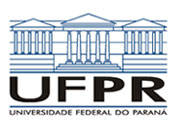 	Universidade Federal do ParanáPrograma de Pós-Graduação em Políticas PúblicasFICHA DE INSCRIÇÃO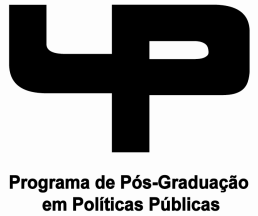 	Universidade Federal do ParanáPrograma de Pós-Graduação em Políticas PúblicasFICHA DE INSCRIÇÃO	Universidade Federal do ParanáPrograma de Pós-Graduação em Políticas PúblicasFICHA DE INSCRIÇÃOCurso de Pós-Graduação Pretendido Curso de Pós-Graduação Pretendido [     ] Mestrado        [     ] DoutoradoLinha de Pesquisa Pretendida(como indicadas em http://www.politicaspublicas.ufpr.br)Linha de Pesquisa Pretendida(como indicadas em http://www.politicaspublicas.ufpr.br)Orientador Pretendido (no caso de doutorado) Orientador Pretendido (no caso de doutorado) Candidato à Bolsa   [    ] Sim                   [    ] Não[    ] Sim                   [    ] NãoDADOS PESSOAISDADOS PESSOAISDADOS PESSOAISDADOS PESSOAISDADOS PESSOAISDADOS PESSOAISDADOS PESSOAISDADOS PESSOAISDADOS PESSOAISDADOS PESSOAISDADOS PESSOAISNome Completo Nome Completo CPF RGRGÓrgão expedidorÓrgão expedidorData NascimentoData NascimentoData NascimentoNacionalidade Nacionalidade Estado Civil DADOS PARA CONTATODADOS PARA CONTATODADOS PARA CONTATODADOS PARA CONTATODADOS PARA CONTATODADOS PARA CONTATODADOS PARA CONTATODADOS PARA CONTATODADOS PARA CONTATODADOS PARA CONTATOEndereço residencial (Rua, nº)Endereço residencial (Rua, nº)Endereço residencial (Rua, nº)Endereço residencial (Rua, nº)ComplementoComplementoCidadeEstado CEPTelefoneCelularFAXe-mailFORMAÇÃO ACADÊMICAFORMAÇÃO ACADÊMICAFORMAÇÃO ACADÊMICAFORMAÇÃO ACADÊMICAFORMAÇÃO ACADÊMICAGRADUAÇÃO-Instituição de EnsinoGRADUAÇÃO-Instituição de EnsinoCursoData de Início Data de término Para o caso de mais de uma formaçãoPara o caso de mais de uma formaçãoPara o caso de mais de uma formaçãoPara o caso de mais de uma formaçãoPara o caso de mais de uma formaçãoInstituição de Ensino 2Instituição de Ensino 2Instituição de Ensino 2Instituição de Ensino 2Instituição de Ensino 2CursoData de Início Data de término Informações ProfissionaisInformações ProfissionaisInformações ProfissionaisInformações ProfissionaisInformações ProfissionaisInformações ProfissionaisInformações ProfissionaisInformações ProfissionaisInformações ProfissionaisInformações ProfissionaisExerce atividade remunerada   Exerce atividade remunerada   [    ] Sim (favor preencher campos abaixo)        [    ] Não[    ] Sim (favor preencher campos abaixo)        [    ] Não[    ] Sim (favor preencher campos abaixo)        [    ] Não[    ] Sim (favor preencher campos abaixo)        [    ] Não[    ] Sim (favor preencher campos abaixo)        [    ] Não[    ] Sim (favor preencher campos abaixo)        [    ] Não[    ] Sim (favor preencher campos abaixo)        [    ] Não[    ] Sim (favor preencher campos abaixo)        [    ] NãoEmpresa/instituição em que trabalha  Empresa/instituição em que trabalha  Empresa/instituição em que trabalha  Empresa/instituição em que trabalha  Empresa/instituição em que trabalha  Ramo de atividade Ramo de atividade Ramo de atividade Ramo de atividade Ramo de atividade CargoCargoCargoCargoCargoEndereço (Rua, no.) Endereço (Rua, no.) Endereço (Rua, no.) Endereço (Rua, no.) Endereço (Rua, no.) ComplementoCidade Cidade Cidade Estado CEP TelefoneTelefoneTelefoneCelular FAX E-mail E-mail Pretende continuar na ocupação atual se selecionado? Pretende continuar na ocupação atual se selecionado? Pretende continuar na ocupação atual se selecionado? Pretende continuar na ocupação atual se selecionado? [    ] Sim      [    ] Não  [    ] Sim      [    ] Não  [    ] Sim      [    ] Não  Se “sim”, quantas horas semanais: _______Se “sim”, quantas horas semanais: _______Se “sim”, quantas horas semanais: _______Documentos a serem enviados/anexadosPara inscrição, de acordo com a Resolução CEPE 65-09, artigo 35, da UFPR, devem ser enviados os seguintes documentos:a) pelo candidato, via postal à Secretaria do Programa de Pós-Graduação em Políticas Públicas:I- requerimento de inscrição;II- para o mestrado, cópia do diploma do curso de graduação, ou declaração de estar cursando o último período do curso de graduação;III- para o doutorado, cópia do diploma ou documento comprobatório de conclusão do mestrado, obtido em curso recomendado pela CAPES, ou declaração do curso em andamento de que o candidato está por concluir seus estudos e que defenderá sua dissertação até a data de matrícula neste Programa. No caso de candidato brasileiro ou estrangeiro que cursou ou cursa mestrado em outro país, o curso precisa ser recomendado pela CAPES ou reconhecido por entidade similar no país de origem. Nestes casos, o candidato  precisará apresentar cópia do diploma do curso autenticada ou convalidada pelo Consulado do Brasil no país de origem;.  IV- histórico escolar do curso de graduação para inscrição no mestrado e, deste para inscrição no doutorado;V- documentos pessoais: cópia da carteira de identidade civil e do CPF e, se for estrangeiro, cópia da folha de identificação do passaporte; eVI- curriculum vitae modelo da base Lattes do CNPq com comprovantes de produção bibliográfica e técnica dos últimos cinco anosVII- projeto de pesquisa (mais detalhes no Edital do Processo Seletivo) em  três (3) cópias, sendo uma (1) com a identificação do candidato e as outras duas (2) sem identificação.VIII- comprovante do pagamento da taxa de inscrição.IX - o candidato estrangeiro deverá demonstrar proficiência em língua portuguesa mediante aprovação em teste oficialmente reconhecido pelo MEC (Certificado de Proficiência em Língua Portuguesa para Estrangeiros, Celpe-Bras).b) carta de recomendação, em formulário disponível no site do Programa http://politicaspublicas.ufpr.br/), na qual a pessoa que recomenda   evidencie as competências do candidato que o capacitam a cursar e concluir com êxito seu projeto junto ao Programa. A carta deve ser enviada por via eletrônica ao endereço da Secretaria do Programa (politicaspublicas@ufpr.br) obrigatoriamente até o último dia de inscrição estipulado no edital, sob efeito de não homologação da inscrição.Local e Data: Assinatura: 